النشاط الخامس في الفصل الاول 1438 / 1439 هـمسابقة " جدول الضرب "أقيم يوم الأربعاء الموافق 4/3/1439هـ بمدرسة ابتدائية الفتح مسابقة " جدول الضرب "حيث كانت الفئة المستهدفة هم طلاب الصف الرابع، وقام الأستاذ: عبدالله مفرح الخالديبعمل المسابقة تحت إشراف النادي، وقد تمكن أربعة طلاب من تحقيق الفوز بجوائز الناديوتم تكريمهم من قبل أعضاء النادي المتواجدين، وكرم مشرف النادي الأستاذ: عدنان عائض المالكي مدير المدرسة الأستاذ: طايع سعيد الصيعري، وكذلك الأستاذ عبدالله مفرح الخالدي وشكرهم على حسن الاستقبال، متمني لهم التوفيق وداوم الشراكة بين المدرسة والنادي.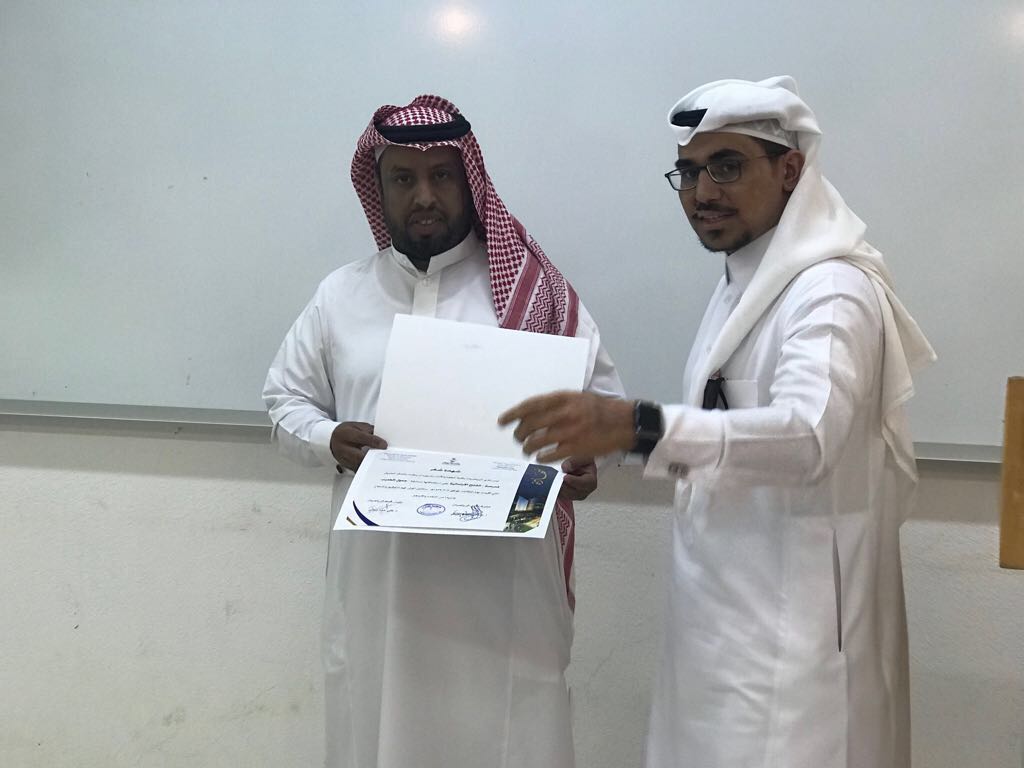 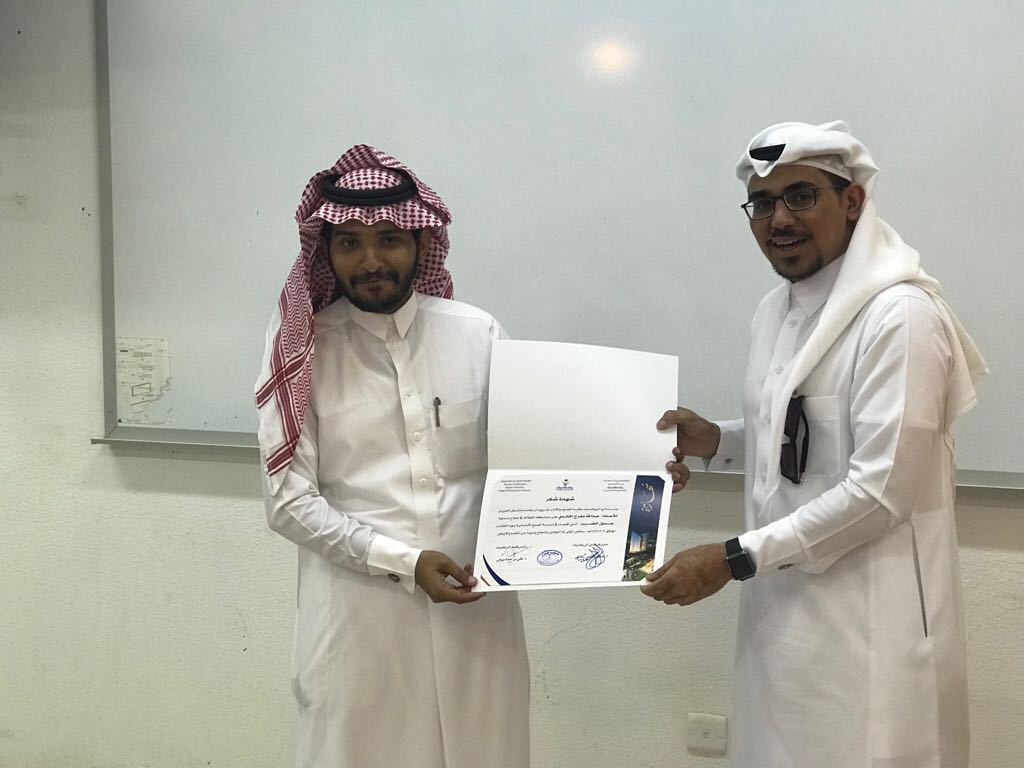 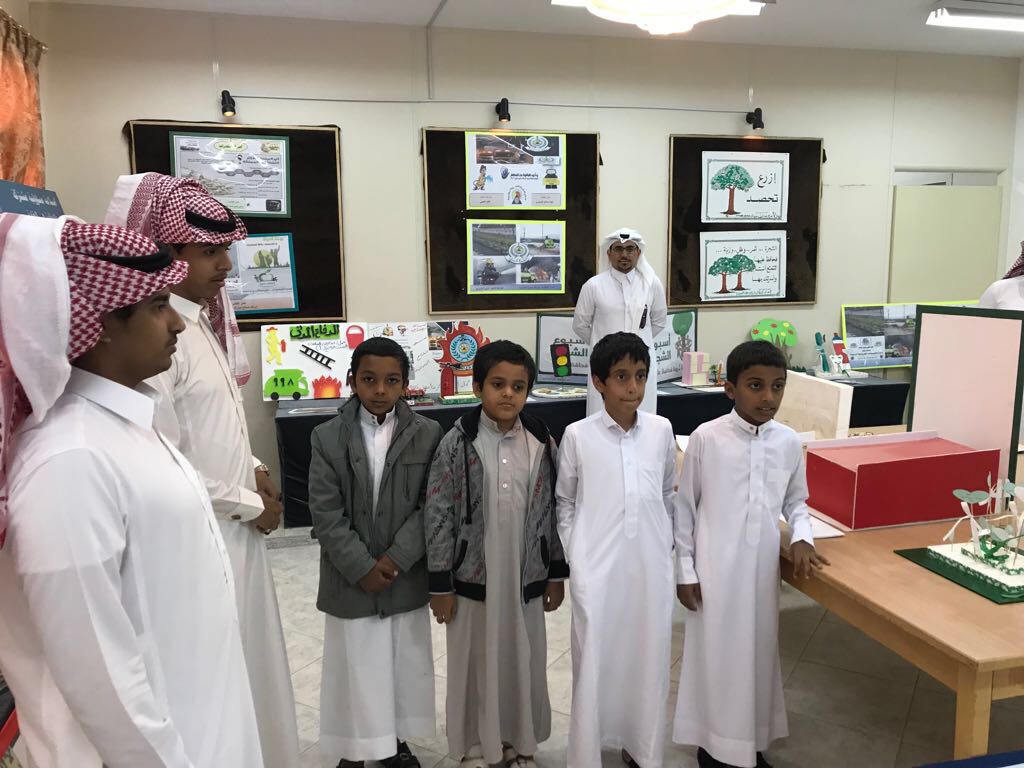 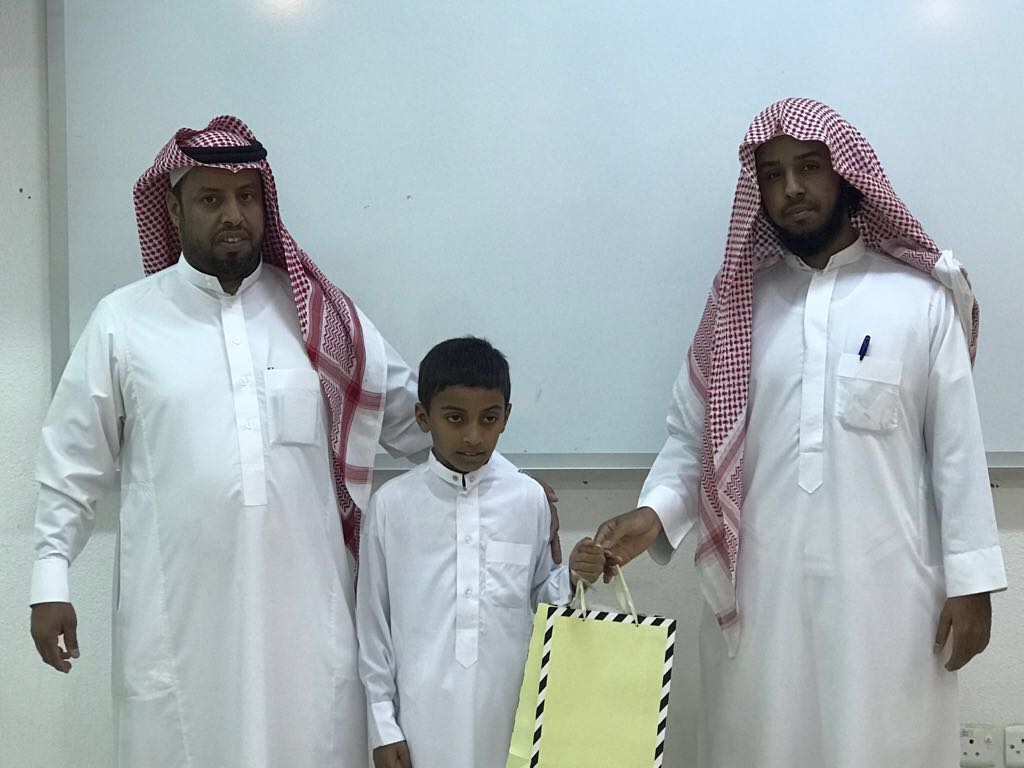 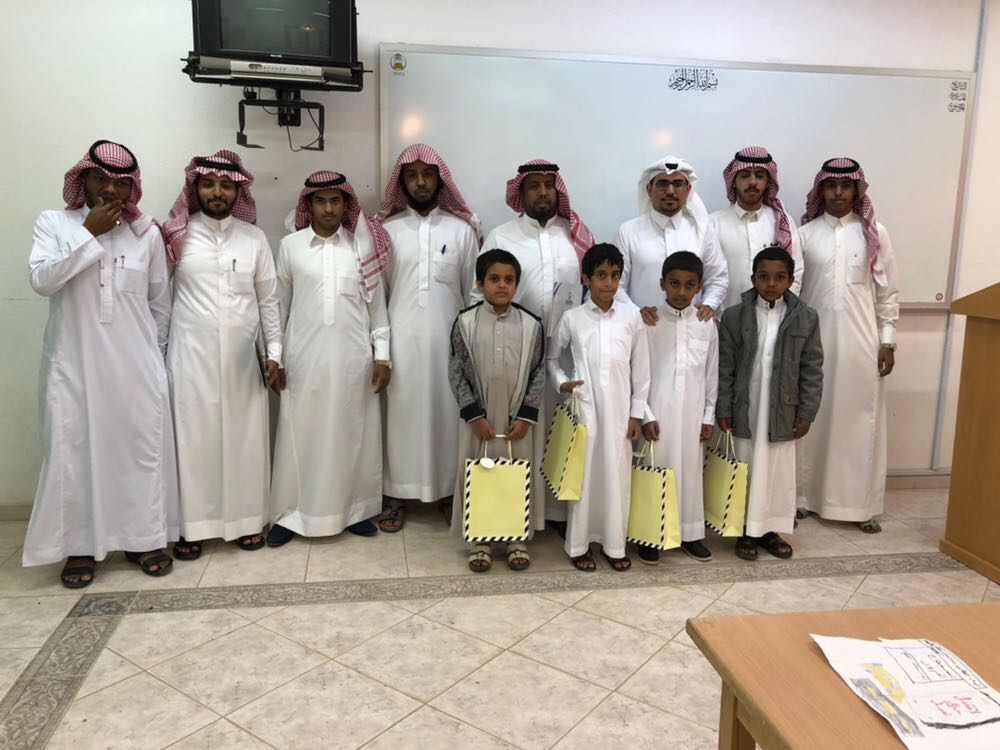 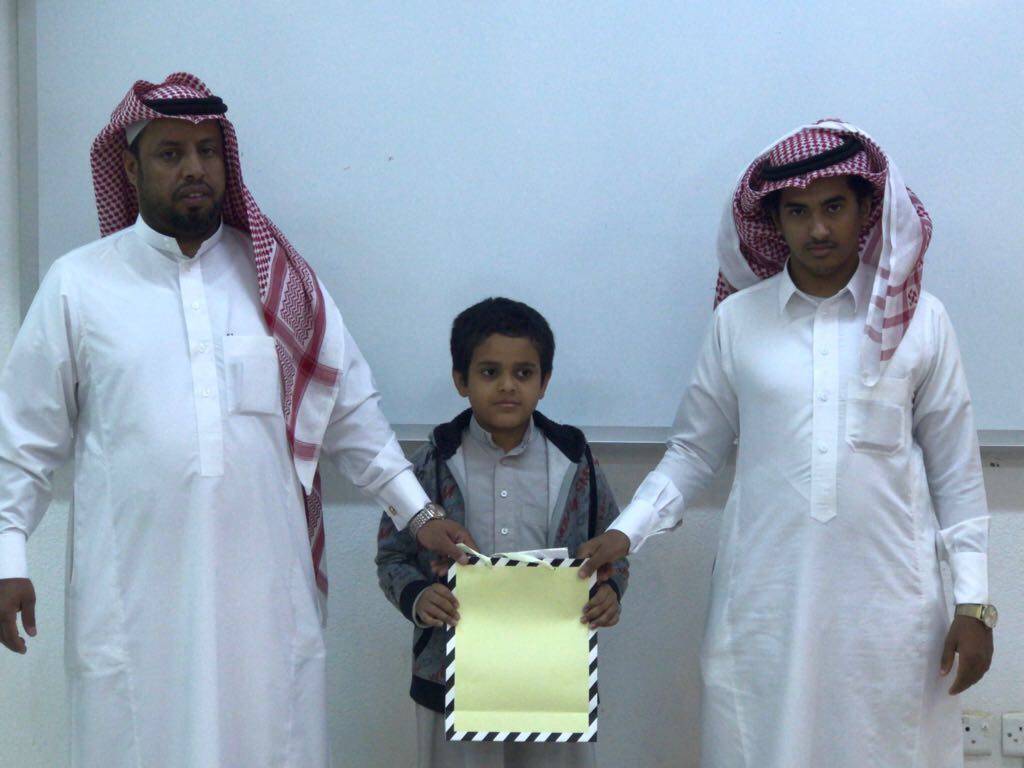 